ЗАКЛАД  ЗАГАЛЬНОЇ  СЕРЕДНЬОЇ  ОСВІТИ  с. ХОТЕШІВ вул. Л. Українки, 20,  с. Хотешів,   Камінь – Каширський  р-н,  Волинська обл., 44512телефон: 0977635101  e-mail: Hoteshivschool@ukr.net Код  ЄДРПОУ 25086646_15_«_жовтня_»_2019_р.                                                                  вих. № __21___Фінансовий  звіт  використання  коштів за  травень - вересень  2019р.Директор  школи:   Н. Я. Полюхович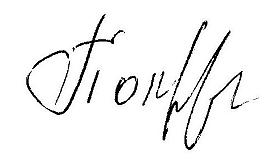 №з\пЗміст Сума (грн.)Бюджетні  кошти Бюджетні  кошти Бюджетні  кошти 1Газ 02Електроенергія 139 0613Зарплата  1 518 7584Дизпаливо 14 110,905Підручники (НУШ, кл. журнали, табелі)23 220, 566Господарчі  товари  (цемент, клей, блоки, в’язальний  дріт,  арматура, сатенгіпс,  відсів та інш.)143 387, 57Разом 1 685 516,03Батьківські  кошти Батьківські  кошти Батьківські  кошти Залишок 2 180Фарба, пензлики  (фарбування  на  вулиці)2 180 Зібрано  (для  ремонту класів)28 750Використано 28 750Зібрано  (для  будівництва  їдальні )2 280Використано 2 280Зібрано  (миючі  засоби)1 195Використано 1 195Разом  зібрано 32 225Використано 32 225